Business Math Weekly Plan	Oct. 26 to Oct. 30, 2015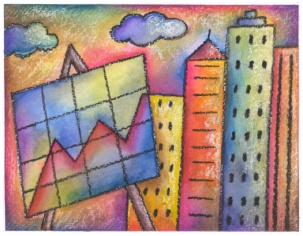 National Business Education Association Standards: NBEA I- Allocation of Resources:  Assess opportunity costs and trade-offs involved in making choices about how to use scarce economic resources.NBEA III- Economic Institutions and Incentives:  Analyze the role of core economic institutions and incentives in the U.S. economy.NBEA VII- Role of Government:  Analyze the role of government in economic systems, especially the role of government in the U.S. economy.DayIn ClassAssignmentMondayOct. 26th NBEA IIINBEA VIIToday’s Goal:  To learn about chapter six vocabulary.Chp. 6 Vocab JigsawDefinition, link and summaryBrief description of how the word is usedChp. 6 Vocab due Fri. 10-30-15TuesdayOct. 27th NBEA IIINBEA VIIToday’s Goal:  To learn about start up costs and capital.Read chp. 6, sec. 1 p. 159 to 173.Make notes on the marginsAnswer question in assignment 6ADiscussion Question #1Assignment 6ADiscussion Question #1Due Fri. 10-30WednesdayOct. 28th  NBEA IIINBEA VIIToday’s Goal:  To learn about starting and maintaining a business.Read chp. 6, sec. 2 p. 174 to 183.Make notes on the marginsAnswer question in assignment 6BAssignment 6BDue  Fri. 10-30ThursdayOct. 29th NBEA IToday’s Goal:  To learn about starting and maintaining a business.The Business Plan Part 3Input into SBA websiteBus. Plan part 3 Due Fri. 10-30FridayOct. 30th NBEA I Today’s Goal:  To learn about starting and maintaining a business.The Business Plan Part 3Input into SBA websiteBus. Plan part 3 Due Fri. 10-30